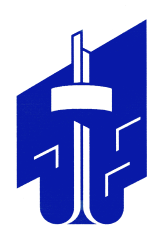 СОВЕТ депутатов металлургического района
первого созываПРОЕКТПОВЕСТКАдвадцать первого заседания
Совета депутатов Металлургического района27 октября  2016 года 16.00 часовПредседатель Совета депутатовМеталлургического района             		   		                                               Д. Н. МацкоОсновные вопросы:Основные вопросы:Основные вопросы:Основные вопросы:1.О внесении изменений в решение Света депутатов Металлургического района от 09.10.2014 №1/6 «Об избрании председателей и заместителей председателей постоянных комиссий Совета депутатов Металлургического района первого созыва»О внесении изменений в решение Света депутатов Металлургического района от 09.10.2014 №1/6 «Об избрании председателей и заместителей председателей постоянных комиссий Совета депутатов Металлургического района первого созыва»О внесении изменений в решение Света депутатов Металлургического района от 09.10.2014 №1/6 «Об избрании председателей и заместителей председателей постоянных комиссий Совета депутатов Металлургического района первого созыва»Докладчик:Докладчик:Воробьев А. А.Заместитель председателя постоянной комиссии по жилищно-коммунальному хозяйству и обеспечению безопасности жизнедеятельности2.О   внесении      изменения   в   решение    Совета Депутатов Металлургического района от 26.05.2016 № 18/4 «Об установлении границ территории Металлургического района, на которой осуществляется территориальное общественное самоуправление»О   внесении      изменения   в   решение    Совета Депутатов Металлургического района от 26.05.2016 № 18/4 «Об установлении границ территории Металлургического района, на которой осуществляется территориальное общественное самоуправление»О   внесении      изменения   в   решение    Совета Депутатов Металлургического района от 26.05.2016 № 18/4 «Об установлении границ территории Металлургического района, на которой осуществляется территориальное общественное самоуправление»Докладчик:Докладчик:Ермоленко Д. А.Начальник организационно-правового отдела Администрации Металлургического района3.О внесении изменений в решение Совета депутатов Металлургического района от 25.12.2015 №14/4 «Об утверждении Положения о территориальном Общественном самоуправлении в Металлургическом районе города Челябинска»О внесении изменений в решение Совета депутатов Металлургического района от 25.12.2015 №14/4 «Об утверждении Положения о территориальном Общественном самоуправлении в Металлургическом районе города Челябинска»О внесении изменений в решение Совета депутатов Металлургического района от 25.12.2015 №14/4 «Об утверждении Положения о территориальном Общественном самоуправлении в Металлургическом районе города Челябинска»Докладчик:Докладчик:Иванюк А. Х.Предсдеатель постонной комиссии по местному самоуправлению, регламенту и этике4. Об утверждении Положения о порядке владения, пользования и распоряжения имуществом, находящимся в собственности муниципального образования «Металлургический район города Челябинска»Об утверждении Положения о порядке владения, пользования и распоряжения имуществом, находящимся в собственности муниципального образования «Металлургический район города Челябинска»Об утверждении Положения о порядке владения, пользования и распоряжения имуществом, находящимся в собственности муниципального образования «Металлургический район города Челябинска»Докладчик:Докладчик:Агаркова В. Ю.Заместитель Главы Металлургического района5.Об утверждении Положения о порядке управления, распоряжения и пользования имуществом, закрепленным за муниципальными учреждениями муниципального образования «Металлургический район города Челябинска»Об утверждении Положения о порядке управления, распоряжения и пользования имуществом, закрепленным за муниципальными учреждениями муниципального образования «Металлургический район города Челябинска»Об утверждении Положения о порядке управления, распоряжения и пользования имуществом, закрепленным за муниципальными учреждениями муниципального образования «Металлургический район города Челябинска»Докладчик:Докладчик:Добрынина Ю. А.Начальник отдела бухагтерского учета и муниципальной казны Администрации Металлургического района 6.Об утверждении Положения о порядке списания имущества, находящегося в собственности муниципального образования «Металлургический район города Челябинска»Об утверждении Положения о порядке списания имущества, находящегося в собственности муниципального образования «Металлургический район города Челябинска»Об утверждении Положения о порядке списания имущества, находящегося в собственности муниципального образования «Металлургический район города Челябинска»Докладчик:Докладчик:Добрынина Ю. А.Начальник отдела бухагтерского учета и муниципальной казны Администрации Металлургического района7.О внесении изменения в решение Совета депутатов Металлургического района от 24.03.2016 № 16/11 «Об утверждении Положения о представлении выборными должностными лицами местного самоуправления Металлургического района и депутатами Совета депутатов Металлургического района сведений о доходах, расходах, об имуществе и обязательствах имущественного характера, проверки их достоверности,  размещении и предоставлении этих сведений средствам массовой информации для опубликования» О внесении изменения в решение Совета депутатов Металлургического района от 24.03.2016 № 16/11 «Об утверждении Положения о представлении выборными должностными лицами местного самоуправления Металлургического района и депутатами Совета депутатов Металлургического района сведений о доходах, расходах, об имуществе и обязательствах имущественного характера, проверки их достоверности,  размещении и предоставлении этих сведений средствам массовой информации для опубликования» О внесении изменения в решение Совета депутатов Металлургического района от 24.03.2016 № 16/11 «Об утверждении Положения о представлении выборными должностными лицами местного самоуправления Металлургического района и депутатами Совета депутатов Металлургического района сведений о доходах, расходах, об имуществе и обязательствах имущественного характера, проверки их достоверности,  размещении и предоставлении этих сведений средствам массовой информации для опубликования» Докладчик:Докладчик:Корниенко О.П.Заместитель председателя постоянной комиссии по местному самоуправлению, регламенту и этике8.О составлении и утверждении бюджета Металлургического  внутригородского   района Челябинского городского округа с внутригородским  делением на очередной финансовый 2017 год и на плановый период 2018-2019 годовО составлении и утверждении бюджета Металлургического  внутригородского   района Челябинского городского округа с внутригородским  делением на очередной финансовый 2017 год и на плановый период 2018-2019 годовО составлении и утверждении бюджета Металлургического  внутригородского   района Челябинского городского округа с внутригородским  делением на очередной финансовый 2017 год и на плановый период 2018-2019 годовДокладчик:Докладчик:Вершинина О. Г.Начальник отдела финансов Администрации Металлургического районаИНФОРМАЦИЯ, ОБЪЯВЛЕНИЯ.ИНФОРМАЦИЯ, ОБЪЯВЛЕНИЯ.ИНФОРМАЦИЯ, ОБЪЯВЛЕНИЯ.ИНФОРМАЦИЯ, ОБЪЯВЛЕНИЯ.